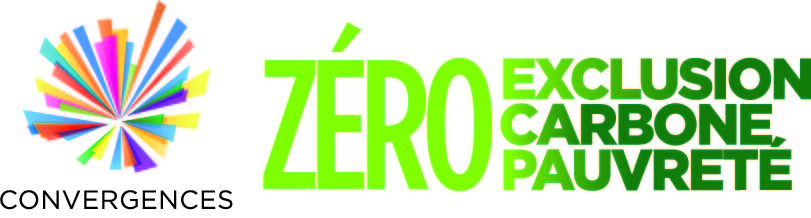 10e Forum Mondial Convergences « Ensemble, innovons pour un monde Zéro Exclusion, Zéro Carbone, Zéro Pauvreté » Paris, automne 2017Candidature pour co-organiser une sessionVous pouvez dès à présent contribuer à la 10e édition en proposant une conférence, un atelier ou tout autre format dynamique. Vous pouvez soit « adopter » une des sessions listées ci-dessus, soit proposer une nouvelle thématique en lien avec un des Objectifs de développement durable (ODD) sélectionnés cette année.Thématiques 10e Forum Mondial Convergences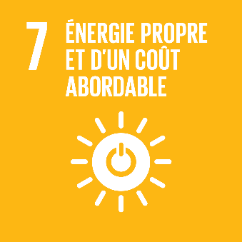 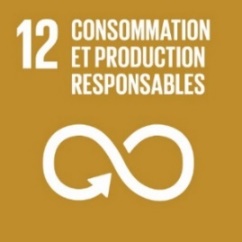 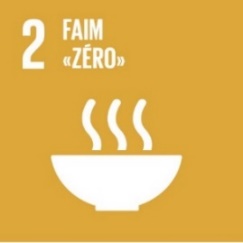 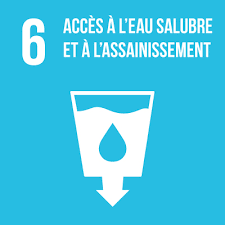 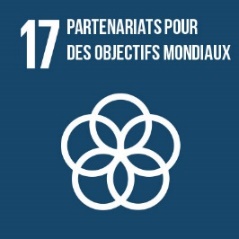 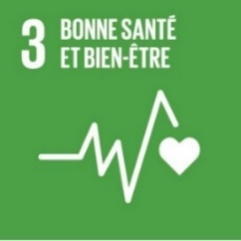 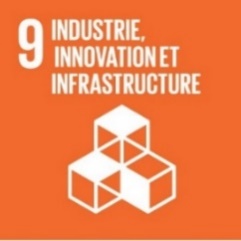 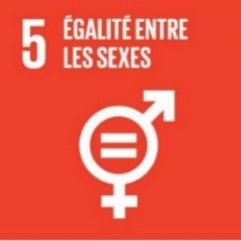 Informations générales sur votre sessionPour quel pilier thématique de ce Forum souhaitez-vous faire une proposition ?Titre de la session :Merci de donner un titre court à votre session (5 mots maximum). Ex : « Vers une économie verte ».Sous-titre de la session :Le sous-titre de la session est une phrase explicative (80 caractères maximum, espaces compris). Organisation responsable de la co-organisation de la session (nom et court descriptif des activités) :Type de structure, parmi les choix suivants (déterminant la catégorie tarifaire applicable) : Acteur public Organisation internationale Organisation académique Fondation Entreprise  Start-up Entreprise Sociale AssociationPoint focal de l’organisateur (Prénom NOM, fonction, e-mail et numéro de portable) : Organisations partenaires :Contenu de votre sessionDescription de la session: Merci de lister les 3 ou 4 enjeux autour desquels va s’articuler la session :....Aboutissement souhaité :Merci d’expliquer les objectifs que vous vous fixez pour cette session et ce à quoi vous souhaitez aboutir. Exemples : nouveaux partenaires potentiels, liste de recommandations, conseils aux entrepreneurs, engagement écrit de parties prenantes (800 caractères maximum, espaces inclus). Interactivité (format et diversité d’intervenants)Afin de favoriser la richesse des échanges et de valoriser la présence des intervenants, Convergences recommande de favoriser des formats de sessions dynamiques et une diversité d’intervenants.FORMATQuel type de session souhaitez-vous organiser ? Veuillez cocher la case correspondant à votre choix.Type de public visé : Experts Public averti (professionnels de secteurs connexes, étudiants, etc.) Experts et public averti  Autre. Merci de préciser :Nombre de participants souhaité :INTERVENANTS ET MODÉRATEURMerci de proposer un ou plusieurs modérateurs et/ou intervenants pour cette session.CommunicationAfin d’assurer le succès des sessions organisés, les co-organisateurs sélectionnés s’engagent à communiquer en amont sur leur participation au Forum Mondial Convergences 2017 et à inviter une partie du public. Les co-organisateurs pourront utiliser les outils de communication fournis par Convergences ainsi que tout autre format de communication.Comment allez-vous promouvoir votre session du Forum Mondial Convergences 2017 ?Merci de préciser votre stratégie de communication (600 caractères maximum, espaces inclus)Quels outils de communication allez-vous mobiliser ? Article sur votre site web Article dans votre newsletter Communication sur Facebook Communication sur Twitter Envoi d’invitations à votre réseau Relations presse Autre. Merci de préciser :Merci de renvoyer ce formulaire complété avant le 31 mars 2017 à carolina.herrera@convergences.org.TypeFormatDescriptionChoixConférenceTEDxPrésentations inspirantes de moins de 15 min sur un sujet commun.ConférenceLive co-fundingDes porteurs de solutions sélectionnées en amont défendent leurs projets devant des investisseurs particuliers et professionnels.ConférenceJoutes oratoires // ProcèsDébat entre 2 équipes devant un jury avec un gagnant à la fin de la session.ConférenceOpen ConferenceLes participants sont tous des speakers qui débattent autour d’un sujet d’actualité. Le public peut également être départagé en deux camps qui défendent des idées opposées.ConférenceFail ConferenceDes experts analysent un projet qui a échoué pour en tirer des leçons.ConférenceCiné-débat // Expo-débatUne table ronde adossée à un film ou une exposition.AtelierWorld CaféAtelier organisé en plusieurs tables dans un format tournant où les participants changent de tables toutes les 20/30 min. Les débats des différentes tables sont ensuite restitués en plénière sous la direction d’un animateur.AtelierFish BowlAtelier où les intervenants sont assis au centre de la salle avec le public assis autour d'eux. Une chaise du cercle des intervenants est toujours laissée vide pour qu’une personne de l’audience puisse s’y asseoir, provoquant automatiquement le départ de l’un des intervenants afin de créer un mouvement d’aller-et-venue entre les participants.AtelierSimulation // Serious GameLes participants doivent élaborer des solutions de court-terme et de long-terme pour répondre aux différents enjeux posés par une crise simulée.NetworkingBrain dates // Speed-meetingMatchmaking préparé au préalable de la session où les participants ont entre 5 (speed-meeting) et 30 min (brain date) pour se rencontrer.Prénom NOMFonctionOrganisationNationalitéApport à la discussionIntervenant  1Intervenant  2Intervenant  3Intervenant 4Modérateur